Respite DaySaturday, February 10, 2024 at Hillside Covenant ChurchChildren of a family with a special needs child: 2:00 PM – 5:00 PMVolunteers: 1:00 PM – 5:20 PM 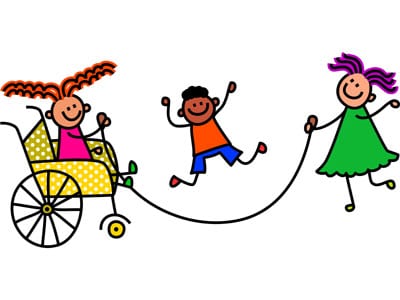 Respite Days are times when parents with a special-needs, school-age child can drop off ALL their non-adult children for an afternoon of supervised care. This allows the parents to have a brief time just for themselves. The parents greatly appreciate having someone who wants to play with their kids for the afternoon.Reserve a spot - If you have a special needs child or know a family who does, you/they may get registration forms for your/their children by contacting our program leader, Nathalie Sterne. Her email is natsterne@gmail.com.  Her mobile/text is (925) 324-1677. Spots are reserved on a first-come basis.Many volunteers are needed. Volunteers arrive at 1:00 PM for assignments and orientation. Volunteers should be high-school-age through older adults. See the Respite Day Volunteer Flyer for more details and U-18 permission slips. The best qualifications are smiling and enjoying playing with kids. To sign up, use the SignUpGenius link below. Or you may contact our volunteer coordinator, Ed Hultgren, at Hillside_Respite_Day@yahoo.com (an email address he uses just for volunteer coordination) or at his mobile phone/text (925) 963-8909. Please note if you will be over/under 18 on the date of the event.https://www.signupgenius.com/go/10C094EADA62BA1F9CF8-47128372-respite